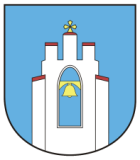 Urząd Gminy MogilanyZłożenie deklaracji o wysokości miesięcznej opłaty za gospodarowanie odpadami komunalnymi na terenie Gminy Mogilany Kogo dotyczyWłaścicieli nieruchomości, współwłaścicieli, użytkowników wieczystych, jednostek organizacyjnych i osób posiadających nieruchomości w zarządzie lub użytkowaniu a także innych podmiotów władających nieruchomością, którzy są zobowiązani do złożenia deklaracji o wysokości opłaty za gospodarowanie odpadami komunalnymiWymagane dokumentyWypełniona deklaracja- druk „deklaracja o wysokości miesięcznej opłaty za gospodarowanie odpadami komunalnymi na terenie Gminy Mogilany, nieruchomości na których zamieszkują mieszkańcy”W przypadku zmiany danych będących podstawą ustalenia wysokości należnej opłaty za gospodarowanie odpadami komunalnymi wypełniona „korekta” deklaracji + dokumenty potwierdzające zaistnienie zmiany (odpis aktu urodzenia, odpis aktu zgonu, potwierdzenie złożenia deklaracji w innej gminie,  dokument potwierdzający tytuł prawny do lokalu itp.)OpłatyNie podlega opłacie skarbowej.Osoba/Jednostka odpowiedzialnaReferat Inwestycji i Gospodarki Komunalnej
Wieloosobowe Stanowisko Pracy ds. Gospodarowania OdpadamiEwelina Kuc - PodinspektorJolanta Kulesz – Pomoc administracyjnaI piętro, pok. 23tel. 12 270-10-13 wew. 263Miejsce składania dokumentówPunkt Informacyjny – Dziennik Podawczy, nowa część budynku UGM -wejście A, hol Godziny pracy: poniedziałek: 7.00-16.30, wtorek-czwartek: 7.00-15.00, piątek: 7.00-13.30Termin załatwienia sprawyNiezwłocznie lub w przypadku, gdy złożona deklaracja wymaga przeprowadzenia postępowania administracyjnego i wydania decyzji administracyjnej miesiąc od daty złożenia deklaracji.Tryb odwoławczyOdwołanie do Samorządowego Kolegium Odwoławczego w Krakowie, ul. Lea 10 w ciągu 14 dni od dnia otrzymania decyzji, za pośrednictwem Wójta Gminy MogilanyPodstawa prawnaUstawa z dnia 13 września 1996 r. o utrzymaniu czystości i porządku w gminach tekst jednolity Dz. U. z 2012 r. poz. 391 ze zm.)Ustawa z dnia 29 sierpnia 1997 r. Ordynacja podatkowa (tekst jednolity Dz. U. z 2012 r. poz. 749. ze zm.)Dodatkowe uwagiWłaściciel nieruchomości jest obowiązany złożyć do wójta, burmistrza lub prezydenta miasta deklarację o wysokości opłaty za gospodarowanie odpadami komunalnymi w terminie  14 dni od dnia zamieszkania na danej nieruchomości pierwszego mieszkańca lub powstania na danej nieruchomości odpadów komunalnychW przypadku zmiany danych będących podstawą ustalenia wysokości należnej opłaty za gospodarowanie odpadami komunalnymi lub określonej deklaracji ilości odpadów komunalnych powstających na danej nieruchomości właściciel nieruchomości jest obowiązany złożyć nową deklarację w terminie 14 dni od dnia nastąpienia zmiany. W razie niezłożenia deklaracji o wysokości opłaty za gospodarowanie odpadami komunalnymi albo uzasadnionych wątpliwości co do danych zawartych w deklaracji wójt, burmistrz lub prezydent miasta określa w drodze decyzji wysokość opłaty za gospodarowanie odpadami komunalnymi, biorąc pod uwagę uzasadnione szacunki, w tym średnią ilość odpadów komunalnych powstających na nieruchomościach o podobnym charakterze. W odniesieniu do nieruchomości, na terenie której liczba osób zameldowanych jest większa niż liczba osób wymienionych w deklaracji lub jeżeli w deklaracji nie są wymienione wśród osób zamieszkałych na nieruchomości, osoby zameldowane na tej nieruchomości właściciel nieruchomości składający deklarację zobowiązany jest dołączyć do deklaracji dokument, który będzie potwierdzał, iż osoby zameldowane na nieruchomości, a nie ujęte w deklaracji, mieszkają w innej gminie, kraju lub innej niż miejsce zameldowania nieruchomości położonej na terenie Gminy Mogilany. W przypadku nie wpłacania w określonych ustawowo terminach kwoty opłaty za gospodarowanie odpadami komunalnymi albo wpłacenia jej w niepełnej wysokości, deklaracja stanowi podstawę do wystawienia tytułu wykonawczego, zgodnie z przepisami ustawy z 17 czerwca 1966 r. o postępowaniu egzekucyjnym w administracji (Dz. U. z 2005 r. Nr 299 poz. 1954 z późn. zm.) PouczeniePrzetwarzanie udostępnionych danych osobowych następuje zgodnie z ustawą z dnia 29 sierpnia 1997 r. o ochronie danych osobowych. Administratorem danych jest Wójt Gminy Mogilany z siedzibą Urząd Gminy Mogilany, ul. Rynek 2, 32 – 031 Mogilany. Wnioskodawcy przysługuje prawo wglądu do swoich danych oraz możliwość ich poprawiania.